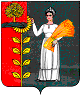 РОССИЙСКАЯ ФЕДЕРАЦИЯСОВЕТ ДЕПУТАТОВ СЕЛЬСКОГО ПОСЕЛЕНИЯХВОРОСТЯНСКИЙ СЕЛЬСОВЕТДобринского муниципального района Липецкой области57 - cессия VсозываР Е Ш Е Н И Е20.12.2018                            ж.д.ст.Хворостянка                                  174-рсО бюджете сельского поселения Хворостянский сельсовет Добринского муниципального района Липецкой области Российской Федерации на 2019 год и плановый период 2020 и 2021 годовРассмотрев представленный администрацией сельского поселения Хворостянский сельсовет проект решения «О бюджете сельского поселения Хворостянский сельсовет Добринского муниципального района Липецкой области Российской Федерации на 2019 год и плановый период 2020-2021 годов», руководствуясь Положением «О бюджетном процессе сельского поселения Хворостянский сельсовет», Уставом сельского поселения Хворостянский сельсовет Добринского муниципального района, учитывая рекомендации публичных слушаний и постоянных комиссий, Совет депутатов сельского поселения Хворостянский сельсоветРЕШИЛ:     1.Принять бюджет сельского поселения Хворостянский сельсовет Добринского муниципального района Липецкой области Российской Федерации на 2019 год и плановый период 2020-2021 годов (прилагается)     2.Направить указанный нормативно-правовой акт главе сельского поселения для подписания и официального обнародования.     3.Настоящее решение вступает в силу с 1 января 2019 года.Председатель Совета депутатов   сельского поселения  Хворостянский сельсовет                                                               В.Г.Курилов                          Принят 	 Решением Совета депутатов сельского поселения Хворостянский сельсоветДобринского муниципального районаЛипецкой области Российской Федерации №174-рс от 20.12.2018гБЮДЖЕТсельского поселения Хворостянский сельсовет Добринского муниципального района Липецкой области Российской Федерации на 2019 год и плановый период 2020 и 2021 годов  Статья 1. Основные характеристики бюджета сельского поселения на 2019 год и на плановый период 2020 и 2021 годов.     1. Утвердить основные характеристики бюджета сельского поселения на 2019 год :        1) общий объем доходов бюджета сельского поселения в сумме 7 864 600,00рублей;  2) общий объем расходов бюджета сельского поселения в сумме 7 864 600,00 рублей.    2. Утвердить основные характеристики бюджета сельского поселения на 2020 год и на 2021 год:1) общий объем доходов бюджета сельского поселения на 2020 год в сумме 7 629 700,00 рублей и на 2021 год в сумме 8 428 300,00 рублей;2) общий объем расходов бюджета сельского поселения на 2020 год в сумме 7 629 700,00 рублей, в том числе условно утвержденные расходы в сумме 190 800,00 рублей и на 2021 год в сумме 8 428 300,00 рублей, в том числе условно утвержденные расходы в сумме 496 400,00 рублей.Статья 2. Нормативы формирования доходов бюджета сельского поселения 1. Утвердить, что бюджет сельского поселения в 2019 году и плановый период 2020 и 2021 годов формируется  за счет налоговых и неналоговых доходов в соответствии с законодательством Российской Федерации о налогах и сборах.Статья 3. Главные администраторы доходов и источников финансирования дефицита бюджета1.Утвердить перечень главных администраторов доходов бюджета сельского поселения на 2019 год и на плановый период 2020 и 2021 годов согласно приложению 1 к настоящему решению.2. Утвердить перечень главных администраторов  источников  внутреннего финансирования  дефицита  бюджета сельского поселения на 2019 год и на плановый период 2020 и 2021 годов согласно приложению 2 к настоящему решению. 3. Утвердить перечень главных администраторов доходов бюджета сельского поселения – территориальных органов федеральных органов исполнительной власти на 2019 год и на плановый период 2020 и 2021 годов согласно приложению 3 к настоящему решению.Статья 4. Объемы поступлений доходов в бюджет сельского поселения1. Учесть в бюджете сельского поселения  объем поступления доходов:1) на 2019 год согласно приложению 4 к настоящему решению;  2) на плановый период 2020 и 2021 годов согласно приложению 5 к настоящему решению.Статья 5. Бюджетные ассигнования бюджета сельского поселения на 2019 год и на плановый период 2020 и 2021 годов 1.Утвердить распределение бюджетных ассигнований сельского поселения  по разделам и подразделам   классификации расходов бюджетов Российской Федерации:1) на 2019 год согласно приложению 6 к настоящему решению;2) на плановый период 2020 и 2021 годов согласно приложению 7 к настоящему решению.2.Утвердить ведомственную структуру расходов бюджета сельского поселения:1) на 2019 год согласно приложению 8 к настоящему решению; 2) на плановый период 2020 и 2021 годов согласно приложению 9 к настоящему решению.3.Утвердить распределение расходов бюджета сельского поселения по разделам, подразделам, целевым статьям (муниципальным программам и непрограммным направлениям деятельности), группам видов расходов классификации расходов бюджетов Российской Федерации:1) на 2019 год согласно приложению 10 к настоящему решению;2) на плановый период 2020 и 2021 годов согласно приложению 11 к настоящему решению. 4. Утвердить объем бюджетных ассигнований Дорожного фонда на 2019 год в сумме 316 200,00 рублей. 5. Утвердить объем межбюджетных трансфертов, предусмотренных к получению из областного бюджета:1) на 2019 год в сумме 3 306 900,00  рублей согласно приложению 12 к настоящему решению;2) на 2020 год в сумме 3 022 700,00 рублей и на 2021 год в сумме 3 160 300,00 рублей согласно приложению 13 к настоящему решению. 6. Утвердить объем межбюджетных трансфертов, предусмотренных к получению из районного бюджета  на 2019 год в сумме 316 200,00 рублей согласно приложению 14 к настоящему решению;7. Утвердить объем межбюджетных трансфертов, передаваемых бюджету муниципального района из бюджета сельского поселения на осуществление части полномочий по решению вопросов местного значения:1) на 2019 год  в сумме 149 970,00 рублей согласно приложению 15 к настоящему решению;2) на 2020 год в сумме 149 970,00 рублей и на 2021 год в сумме 149 970,00 рублей согласно приложению 16 к настоящему решению.           Статья 6. Особенности использования средств, получаемых бюджетными учреждениями сельского поселения1. Утвердить, что в 2019 году автономные учреждения сельского поселения вправе использовать на обеспечение своей деятельности полученные ими средства от оказания платных услуг, безвозмездные поступления от физических и юридических лиц,  в том числе добровольные пожертвования, и средства от иной приносящей  доход деятельности на основании документа (генерального разрешения) главного распорядителя (распорядителя) бюджетных средств, в порядке, определяемом администрацией сельского поселения.2. Утвердить, что средства в валюте Российской Федерации, поступающие во временное распоряжение получателей средств бюджета сельского поселения в соответствии с законодательными и иными нормативными правовыми актами Российской Федерации, области, муниципального района и сельского поселения, учитываются на лицевых счетах, открытых им в администрации сельского поселения, в порядке, установленном администрацией сельского поселения.Статья 7. Муниципальные заимствования, муниципальный долг и предоставление муниципальных гарантий  сельского поселения1. Утвердить, что предельный объем муниципального долга сельского поселения на 2019 год равен 0 рублей.Утвердить верхний предел муниципального долга сельского поселения на 1 января 2020 года равен нулю, в том числе верхний предел долга по муниципальным гарантиям  сельского поселения равен нулю.2. Утвердить, что предельный объем муниципального долга сельского поселения на 2020 год равен 0 рублей.Утвердить верхний предел муниципального долга сельского поселения на 1 января 2021 года равен нулю, в том числе верхний предел долга по муниципальным гарантиям  сельского поселения равен нулю.3.  Утвердить, что предельный объем муниципального долга сельского поселения на 2021 год равен 0 рублей.Утвердить верхний предел муниципального долга сельского поселения на 1 января 2022 года равен нулю, в том числе верхний предел долга по муниципальным гарантиям  сельского поселения равен нулю.Статья 8. Особенности исполнения бюджета сельского поселения Установить перечень расходов бюджета сельского поселения , подлежащих финансированию в первоочередном порядке: заработная плата и начисления на нее, оплата коммунальных  услуг, безвозмездные перечисления бюджету Добринского муниципального района.Осуществлять доведение лимитов бюджетных обязательств до главных распорядителей средств бюджета сельского поселения по расходам, указанным в части 1 настоящей статьи. По остальным расходам доведение лимитов бюджетных обязательств,  производить с учетом ожидаемого исполнения бюджета сельского поселения.Установить в соответствии с частью 3 статьи 217 Бюджетного кодекса Российской Федерации , что основанием для внесения в 2018 году изменений в показатели сводной бюджетной росписи сельского поселения, связанные с особенностями исполнения бюджета сельского поселения и (или) перераспределения бюджетных ассигнований между главными распорядителями средств бюджета сельского поселения без внесения изменений в настоящее решение является:- передача полномочий по финансированию отдельных учреждений, мероприятий или расходов;- уточнение межбюджетных трансфертов из федерального, областного и районного бюджетов.4.  Объем бюджетных ассигнований на исполнение публичных нормативных обязательств в бюджете на 2019 год не предусмотрен. Статья 9. Вступление в силу настоящего решенияНастоящее решение вступает в силу с 1 января 2019 года. Глава сельского поселенияХворостянский сельсовет                                                          В.Г. Курилов     Приложение № 1                                                                     к  бюджету  сельского поселенияХворостянский сельсовет Добринского муниципального района Липецкой области Российской Федерации на 2019 год и плановый период 2020 и 2021 годовПЕРЕЧЕНЬ ГЛАВНЫХ АДМИНИСТРАТОРОВДОХОДОВ БЮДЖЕТА СЕЛЬСКОГО ПОСЕЛЕНИЯ НА 2019 ГОД И НА ПЛАНОВЫЙ ПЕРИОД 2020 И 2021 ГОДОВ Приложение № 2                                                                                                                                                        к  бюджету  сельского поселенияХворостянский сельсовет Добринского муниципального района Липецкой областиРоссийской Федерации на 2019 год иплановый период 2020 и 2021 годов   ПЕРЕЧЕНЬ ГЛАВНЫХ АДМИНИСТРАТОРОВИСТОЧНИКОВ ВНУТРЕННЕГО ФИНАНСИРОВАНИЯ ДЕФИЦИТА  БЮДЖЕТА СЕЛЬСКОГО ПОСЕЛЕНИЯ НА 2019 ГОД И НА ПЛАНОВЫЙ ПЕРИОД 2020 И 2021 ГОДОВ                                                                                                                                                              Приложение № 3                                                                                                                                                                                                    к бюджету сельского поселенияХворостянский сельсовет Добринского муниципального района Липецкой области Российской Федерации на 2019 год и плановый период 2020 и 2021 годов  ПЕРЕЧЕНЬ ГЛАВНЫХ АДМИНИСТРАТОРОВ ДОХОДОВ БЮДЖЕТА СЕЛЬСКОГО ПОСЕЛЕНИЯ – ТЕРРИТОРИАЛЬНЫХ ОРГАНОВ ФЕДЕРАЛЬНЫХ ОРГАНОВ ИСПОЛНИТЕЛЬНОЙ ВЛАСТИ НА 2019 годИ ПЛАНОВЫЙ ПЕРИОД 2020 и 2021 годов  <*> Администрирование поступлений по всем подстатьям соответствующей статьи осуществляется администратором, указанным в группировочном коде бюджетной классификации.Приложение № 5                                                                                                                                                  к бюджету сельского поселенияХворостянский сельсовет Добринского муниципального района Липецкой области Российской Федерации на 2019 год и плановый период 2020 и 2021 годовОБЪЕМ ДОХОДОВ ПО БЮДЖЕТУ СЕЛЬСКОГО ПОСЕЛЕНИЯ ХВОРОСТЯНСКИЙ СЕЛЬСОВЕТ  НА ПЛАНОВЫЙ ПЕРИОД 2020 и 2021 годов(в рублях)Приложение № 6                                                                                                                                                  к бюджету сельского поселенияХворостянский сельсовет Добринского муниципального района Липецкой области Российской Федерации на 2019 год и плановый период 2020 и 2021 годовРАСПРЕДЕЛЕНИЕ БЮДЖЕТНЫХ АССИГНОВАНИЙ СЕЛЬСКОГО ПОСЕЛЕНИЯ ПО РАЗДЕЛАМ И ПОДРАЗДЕЛАМ КЛАССИФИКАЦИИ РАСХОДОВ БЮДЖЕТОВ РОССИЙСКОЙ ФЕДЕРАЦИИ НА 2019 год							                                                   руб.		                	Приложение № 7                                                                                                                                                  к бюджету сельского поселенияХворостянский сельсовет Добринского муниципального района Липецкой области Российской Федерации на 2019 год и плановый период 2020 и 2021 годовРАСПРЕДЕЛЕНИЕ БЮДЖЕТНЫХ АССИГНОВАНИЙ СЕЛЬСКОГО ПОСЕЛЕНИЯ ПО РАЗДЕЛАМ И ПОДРАЗДЕЛАМ КЛАССИФИКАЦИИ РАСХОДОВ БЮДЖЕТОВ РОССИЙСКОЙ ФЕДЕРАЦИИ НА ПЛАНОВЫЙ ПЕРИОД 2020 и 2021 годов							                                                   руб.		                Приложение № 8                                                                                                                                                  к бюджету сельского поселенияХворостянский сельсовет Добринского муниципального района Липецкой области Российской Федерации на 2019 год и плановый период 2020 и 2021 годов                                          ВЕДОМСТВЕННАЯ   СТРУКТУРА  РАСХОДОВ БЮДЖЕТА СЕЛЬСКОГО ПОСЕЛЕНИЯ НА 2019год										                руб.Приложение № 9                                                                                                                                                  к бюджету сельского поселенияХворостянский сельсовет Добринского муниципального района Липецкой области Российской Федерации на 2019 год и плановый период 2020 и 2021 годовВЕДОМСТВЕННАЯ   СТРУКТУРАРАСХОДОВ БЮДЖЕТА СЕЛЬСКОГО ПОСЕЛЕНИЯ НА ПЛАНОВЫЙ ПЕРИОД 2020 и 2021 годов										                руб.Приложение № 10                                                                                                                                                  к бюджету сельского поселенияХворостянский сельсовет Добринского муниципального района Липецкой области Российской Федерации на 2019 год и плановый период 2020 и 2021 годовРАСПРЕДЕЛЕНИЕ РАСХОДОВ БЮДЖЕТА СЕЛЬСКОГО ПОСЕЛЕНИЯ ПО РАЗДЕЛАМ, ПОДРАЗДЕЛАМ, ЦЕЛЕВЫМ СТАТЬЯМ (МУНИЦИПАЛЬНЫМ ПРОГРАММАМ И НЕПРОГРАММНЫМ НАПРАВЛЕНИЯМ ДЕЯТЕЛЬНОСТИ), ГРУППАМ ВИДОВ РАСХОДОВ КЛАССИФИКАЦИИ РАСХОДОВ БЮДЖЕТОВ РОССИЙСКОЙ ФЕДЕРАЦИИ НА 2019 год										                руб.Приложение № 11                                                                                                                                                  к бюджету сельского поселенияХворостянский сельсовет Добринского муниципального района Липецкой области Российской Федерации на 2019 год и плановый период 2020 и 2021 годовРАСПРЕДЕЛЕНИЕ РАСХОДОВ БЮДЖЕТА СЕЛЬСКОГО ПОСЕЛЕНИЯ ПО РАЗДЕЛАМ, ПОДРАЗДЕЛАМ, ЦЕЛЕВЫМ СТАТЬЯМ (МУНИЦИПАЛЬНЫМ ПРОГРАММАМ И НЕПРОГРАММНЫМ НАПРАВЛЕНИЯМ ДЕЯТЕЛЬНОСТИ), ГРУППАМ ВИДОВ РАСХОДОВ КЛАССИФИКАЦИИ РАСХОДОВ БЮДЖЕТОВ РОССИЙСКОЙ ФЕДЕРАЦИИ НА ПЛАНОВЫЙ ПЕРИОД 2020 и 2021 годов   										                руб.Приложение № 12                                                                                                                                                  к бюджету сельского поселенияХворостянский сельсовет Добринского муниципального района Липецкой области Российской Федерации на 2019 год и плановый период 2020 и 2021 годов                                                                                                            ОБЪЕМ МЕЖБЮДЖЕТНЫХ ТРАНСФЕРТОВ, ПРЕДУСМОТРЕННЫХ К ПОЛУЧЕНИЮ ИЗ ОБЛАСТНОГО БЮДЖЕТА НА 2019 год										       руб.Приложение № 13                                                                                                                                                  к бюджету сельского поселенияХворостянский сельсовет Добринского муниципального района Липецкой области Российской Федерации на 2019 год и плановый период 2020 и 2021 годов                                                                                                            ОБЪЕМ МЕЖБЮДЖЕТНЫХ ТРАНСФЕРТОВ, ПРЕДУСМОТРЕННЫХ К ПОЛУЧЕНИЮ ИЗ ОБЛАСТНОГО БЮДЖЕТА НА ПЛАНОВЫЙ ПЕРИОД 2020 и 2021 годов										       руб.Приложение № 14                                                                                                                                                  к бюджету сельского поселенияХворостянский сельсовет Добринского муниципального района Липецкой области Российской Федерации на 2019 год и плановый период 2020 и 2021 годов                                                                                                                                                                                                                        ОБЪЕМ МЕЖБЮДЖЕТНЫХ ТРАНСФЕРТОВ, ПРЕДУСМОТРЕННЫХ К ПОЛУЧЕНИЮ ИЗ РАЙОННОГО БЮДЖЕТА НА 2019 год							руб.		       Приложение № 15	                                                                                                                                             к бюджету сельского поселенияХворостянский сельсовет Добринского муниципального района Липецкой области Российской Федерации на 2019 год и плановый период 2020 и 2021 годов                                                                                                                                                                                                                        ОБЪЕМ МЕЖБЮДЖЕТНЫХ ТРАНСФЕРТОВ, ПЕРЕДАВАЕМЫХ БЮДЖЕТУ МУНИЦИПАЛЬНОГО РАЙОНА ИЗ БЮДЖЕТА СЕЛЬСКОГО ПОСЕЛЕНИЯ НА ОСУЩЕСТВЛЕНИЕ ЧАСТИ ПОЛНОМОЧИЙ ПО РЕШЕНИЮ ВОПРОСОВ МЕСТНОГО ЗНАЧЕНИЯ НА 2019 год		      руб.      Приложение № 16                                                                                                                                                  к бюджету сельского поселенияХворостянский сельсовет Добринского муниципального района Липецкой области Российской Федерации на 2019 год и плановый период 2020 и 2021 годов                                                                                                                                                                                                                        ОБЪЕМ МЕЖБЮДЖЕТНЫХ ТРАНСФЕРТОВ, ПЕРЕДАВАЕМЫХ БЮДЖЕТУ МУНИЦИПАЛЬНОГО РАЙОНА ИЗ БЮДЖЕТА СЕЛЬСКОГО ПОСЕЛЕНИЯ НА ОСУЩЕСТВЛЕНИЕ ЧАСТИ ПОЛНОМОЧИЙ ПО РЕШЕНИЮ ВОПРОСОВ МЕСТНОГО ЗНАЧЕНИЯ НА ПЛАНОВЫЙ ПЕРИОД 2020 и 2021 годов		      руб.                 Код бюджетной классификации  Российской Федерации            Код бюджетной классификации  Российской Федерации Наименование главного администратора доходов бюджета сельского поселенияНаименование главного администратора доходов бюджета сельского поселенияглавного администратора доходовдоходов бюджета сельского поселенияНаименование главного администратора доходов бюджета сельского поселенияНаименование главного администратора доходов бюджета сельского поселения919Администрация сельского поселения Хворостянский сельсовет Добринского муниципального района Липецкой области Российской Федерации9191 11 05025 10 0000 1201 11 05025 10 0000 120Доходы, получаемые в виде арендной платы, а также средства от продажи права на заключение договоров аренды за земли, находящиеся в собственности сельских поселений (за исключением земельных участков муниципальных бюджетных и автономных учреждений)9191 11 05075 10 0000 1201 11 05075 10 0000 120Доходы от сдачи в аренду имущества, составляющего казну сельских поселений (за исключением земельных участков) 9191 14 02053 10 0000 4101 14 02053 10 0000 410Доходы от реализации иного имущества, находящегося в собственности сельских поселений (за исключением имущества муниципальных бюджетных и автономных учреждений, а также имущества муниципальных унитарных предприятий, в тем числе казенных), в части реализации основных средств по указанному имуществу9191 14 06025 10 0000 4301 14 06025 10 0000 430Доходы от продажи земельных участков, находящихся в собственности сельских поселений (за исключением земельных участков муниципальных бюджетных и автономных учреждений)9191 16 90050 10 0000 1401 16 90050 10 0000 140Прочие поступления от денежных взысканий (штрафов) и иных сумм в возмещение ущерба, зачисляемые в бюджеты сельских поселений 9191 17 01050 10 0000 1801 17 01050 10 0000 180Невыясненные поступления, зачисляемые в бюджеты сельских поселений 9191 17 05050 10 0000 1801 17 05050 10 0000 180Прочие неналоговые доходы бюджетов сельских поселений919 1 17 14030 10 0000 1501 17 14030 10 0000 150Средства самообложения граждан, зачисляемые в бюджеты сельских поселений 9192 02 15001 10 0000 1502 02 15001 10 0000 150Дотации бюджетам сельских поселений на выравнивание бюджетной обеспеченности9192 02 15002 10 0000 1502 02 15002 10 0000 150Дотации бюджетам сельских поселений на поддержку мер по обеспечению сбалансированности бюджетов9192 02 19999 10 0000 1502 02 19999 10 0000 150Прочие дотации  бюджетам сельских поселений9192 02 29999 10 0000 1502 02 29999 10 0000 150Прочие субсидии бюджетам сельских поселений9192 02 35118 10 0000 1502 02 35118 10 0000 150Субвенции бюджетам сельских поселений на осуществление первичного воинского учета на территориях, где отсутствуют военные комиссариаты9192 02 39999 10 0000 1502 02 39999 10 0000 150Прочие субвенции бюджетам сельских поселений9192 02 40014 10 0000 1502 02 40014 10 0000 150Межбюджетные трансферты, передаваемые бюджетам сельских поселений из бюджетов муниципальных районов на осуществление части полномочий по решению вопросов местного значения в соответствии с заключенными соглашениями9192 02 49999 10 0000 1502 02 49999 10 0000 150Прочие межбюджетные трансферты, передаваемые бюджетам сельских поселений9192 02 90054 10 0000 1502 02 90054 10 0000 150Прочие безвозмездные поступления в бюджеты сельских поселений от бюджетов муниципальных районов9192 07 05010 10 0000 1502 07 05010 10 0000 150Безвозмездные поступления от физических и юридических лиц на финансовое обеспечение дорожной деятельности, в том числе добровольных пожертвований, в отношении автомобильных дорог общего пользования местного значения сельских поселений  9192 07 05020 10 0000 1502 07 05020 10 0000 150Поступления от денежных пожертвований, предоставляемых физическими лицами получателям средств бюджетов сельских поселений9192 07 05030 10 0000 1502 07 05030 10 0000 150Прочие безвозмездные поступления в бюджеты сельских поселений9192 08 05000 10 0000 1502 08 05000 10 0000 150Перечисления из бюджетов сельских поселений (в бюджеты поселений) для осуществления возврата (зачета) излишне уплаченных или излишне  взысканных сумм налогов, сборов и иных платежей, а также сумм процентов за несвоевременное  осуществление такого возврата и процентов, начисленных на излишне взысканные суммыКод администратораКод бюджетной классификации Российской ФедерацииНаименование источников внутреннего финансирования бюджетовНаименование источников внутреннего финансирования бюджетовНаименование источников внутреннего финансирования бюджетовНаименование источников внутреннего финансирования бюджетов919Администрация сельского поселения Хворостянский сельсовет Добринского муниципального района Липецкой области Российской Федерации91901 05 02 01 10 0000 510Увеличение прочих остатков денежных средств бюджетов сельских поселенийУвеличение прочих остатков денежных средств бюджетов сельских поселений91901 05 02 01 10 0000 610Уменьшение прочих остатков денежных средств бюджетов сельских поселенийУменьшение прочих остатков денежных средств бюджетов сельских поселений91901 03 01 00 10 0000 710 Получение кредитов от других бюджетов бюджетной системы Российской Федерации бюджетами сельских поселений в валюте Российской Федерации Получение кредитов от других бюджетов бюджетной системы Российской Федерации бюджетами сельских поселений в валюте Российской Федерации 91901 03 01 00 10 0000 810Погашение бюджетами сельских поселений кредитов от других бюджетов бюджетной системы Российской Федерации в валюте Российской ФедерацииПогашение бюджетами сельских поселений кредитов от других бюджетов бюджетной системы Российской Федерации в валюте Российской ФедерацииКод бюджетной классификации  Российской Федерации Код бюджетной классификации  Российской Федерации Наименование главного администратора доходов бюджета сельского поселенияглавного администратора доходовдоходов бюджета сельского поселенияНаименование главного администратора доходов бюджета сельского поселения123182Управление Федеральной налоговой службы  России по Липецкой области1821 01 02000 01 0000 110Налог на доходы физических лиц *1821 05 01000 00 0000 110Налог, взимаемый в связи с применением упрощенной системы налогообложения *1821 05 03000 01 0000 110Единый сельскохозяйственный налог*1821 06 01000 00 0000 110Налог на имущество физических лиц*1821 06 06000 00 0000 110Земельный налог *Приложение № 4                                                                                                                                                                                                    к бюджету сельского поселенияХворостянский сельсовет Добринского муниципального района Липецкой области Российской Федерации на 2019 год и плановый период 2020 и 2021 годовОБЪЕМ ДОХОДОВ ПО БЮДЖЕТУ СЕЛЬСКОГО ПОСЕЛЕНИЯ ХВОРОСТЯНСКИЙ СЕЛЬСОВЕТ  НА 2019 годПриложение № 4                                                                                                                                                                                                    к бюджету сельского поселенияХворостянский сельсовет Добринского муниципального района Липецкой области Российской Федерации на 2019 год и плановый период 2020 и 2021 годовОБЪЕМ ДОХОДОВ ПО БЮДЖЕТУ СЕЛЬСКОГО ПОСЕЛЕНИЯ ХВОРОСТЯНСКИЙ СЕЛЬСОВЕТ  НА 2019 годКод бюджетной классификацииНаименование показателейСумма                           2020 г.Сумма                           2021 г.Налоговые доходы4 607 000,005 268 000,00  101 02000 01 0000 110Налог на доходы с физических лиц275 000,00290 000,00   105 01000 00 0000 110Налог, взимаемый в связи с применением упрощенной системы налогообложения3 630 000,004 230 000,00106 01000 00 0000 110Налог на имущество с физических лиц70 000,00113 000,00106 06000 00 0000 110Земельный налог632 000,00635 000,001 00 00000 00 0000 000Налоговые и неналоговые доходы, всего4 607 000,005 268 000,002 02 15001 10 0000 151Дотация на выравнивание бюджетной обеспеченности поселений2 943 000,003 077 000,002 02 35118 10 0000 151Субвенция бюджетам сельских поселений на осуществление первичного воинского учета на территориях, где отсутствуют военные комиссариаты79 700,0083 300,002 00 00000 00 0000 000Безвозмездные поступления, всего3 022 700,003 160 300,00ВСЕГО ДОХОДОВ7 629 700,008 428 300,00НаименованиеРазделПодразделСУММАВсего7 864 600,00Общегосударственные вопросы01003 734 130,00Функционирование высшего должностного  лица субъекта Российской Федерации и муниципального образования0102791 877,00Функционирование Правительства Российской Федерации, высших исполнительных органов государственной власти субъектов Российской Федерации, местных администраций 01042 774 365,00Обеспечение деятельности финансовых, налоговых и таможенных органов и органов финансового(финансово-бюджетного) надзора0106149 970,00Другие общегосударственные вопросы011317 918,00Национальная оборона020079 700,00Мобилизационная  и вневойсковая подготовка020379 700,00Национальная экономика0400316 200,00Дорожное хозяйство (дорожные фонды)0409316 200,00Жилищно-коммунальное хозяйство05001 045 576,00Благоустройство05031 045 576,00Культура , кинематография08002 664 994,00Культура 08012 664 994,00Социальная политика100024 000,00Пенсионное обеспечение100124 000,00НаименованиеРазделПодразделСУММА на 2020 годСУММА на 2021 годВсего7 629 700,008 428 300,00Общегосударственные вопросы01003 624 630,003 624 630,00Функционирование высшего должностного  лица субъекта Российской Федерации и муниципального образования0102791 877,00791 877,00Функционирование Правительства Российской Федерации, высших исполнительных органов государственной власти субъектов Российской Федерации, местных администраций 01042 668 783,002 668 783,00Обеспечение деятельности финансовых, налоговых и таможенных органов и органов финансового(финансово-бюджетного) надзора0106149 970,00149 970,00Другие общегосударственные вопросы011314 000,0014 000,00Национальная оборона020079 700,0083 300,00Мобилизационная  и вневойсковая подготовка020379 700,0083 300,00Жилищно-коммунальное хозяйство05001 045 576,001 534 976,00Благоустройство05031 045 576,001 534 976,00Культура , кинематография08002 664 994,002 664 994,00Культура 08012 664 994,002 664 994,00Социальная политика100024 000,0024 000,00Пенсионное обеспечение100124 000,0024 000,00Условно утвержденные расходы190 800,00496 400,00Условно утвержденные расходы190 800,00496 400,00ГлавныйраспорядительРазделПодразделЦелевая статьяВид расходовСУММААдминистрация сельского поселения Хворостянский сельсовет Добринского муниципального района Липецкой области Российской Федерации, всего9197 864 600,00Общегосударственные вопросы919013 734 130,00Функционирование высшего должностного лица субъекта Российской Федерации и муниципального образования9190102791 877,00Непрограммные расходы бюджета сельского поселения919010299 0 00 00000791 877,00Обеспечение деятельности органов  местного самоуправления сельского поселения919010299 1 00 00000791 877,00Обеспечение деятельности главы местной администрации (исполнительно-распорядительного органа муниципального образования)  919010299 1 00 00050791 877,00Расходы на выплаты персоналу в целях обеспечения выполнения функций государственными (муниципальными) органами, казенными учреждениями, органами управления государственными внебюджетными фондами919 010299 1 00 00050100791 877,00Функционирование Правительства Российской Федерации, высших исполнительных органов государственной власти субъектов Российской Федерации, местных администраций 91901042 774 365,00Непрограммные расходы бюджета  сельского поселения919010499 0 00 000002 774 365,00Иные непрограммные мероприятия919010499 9 00 000002 774 365,00Расходы на выплаты по оплате труда работников органов местного самоуправления919010499 9 00 001101 700 240,00Расходы на выплаты персоналу в целях обеспечения выполнения функций государственными (муниципальными) органами, казенными учреждениями, органами управления государственными внебюджетными фондами919010499 9 00 001101001 700 240,00Расходы на обеспечение функций органов местного самоуправления (за исключением расходов на выплаты по оплате труда работников указанных органов)919 010499 9 00 001201 074 125,00Закупка товаров, работ и услуг для обеспечения государственных (муниципальных) нужд919010499 9 00 001202001 057 201,00Иные бюджетные ассигнования919010499 9 00 0012080016 924,00Обеспечение деятельности финансовых, налоговых и таможенных органов и органов финансового(финансово-бюджетного) надзора9190106149 970,00Непрограммные расходы бюджета сельского поселения919010699 0 00 00000149 970,00Иные непрограммные мероприятия 919010699 9 00 00000149 970,00Межбюджетные трансферты бюджету муниципального района из бюджета  сельского поселения на осуществление части полномочий по решению вопросов местного значения в соответствии с заключенным соглашением 919010699 9 00 00130149 970,00Межбюджетные трансферты919010699 9 00 00130500149 970,00Другие общегосударственные вопросы919011317 918,00Муниципальная программа сельского поселения «Устойчивое развитие территории сельского поселения Хворостянский сельсовет на 2019-2024 годы »919011301 0 00 0000017 918,00Подпрограмма «Обеспечение реализации муниципальной политики на территории сельского поселения Хворостянский сельсовет»919011301 4 00 0000017 918,00Основное мероприятие «Приобретение программного обеспечения, услуг по сопровождению сетевого программного обеспечения в сельском поселении»919011301 4 02 0000014 000,00Расходы на приобретение услуг по сопровождению сетевого программного обеспечения по ведению похозяйственного учета на условиях софинансирования с областным бюджетом919011301 4 02 S679014 000,00Закупка товаров, работ и услуг для обеспечения государственных (муниципальных) нужд919011301 4 02 S679020014 000,00Основное мероприятие «Ежегодные членские взносы» 919011301 4 03 000003 918,00Расходы на оплату членских взносов в Ассоциацию «Совета муниципальных образований»91901 1301 4 03 200803 918,00Иные бюджетные ассигнования91901 1301 4 03 200808003 918,00Национальная оборона9190279 700,00Мобилизационная  и вневойсковая подготовка919020379 700,00Непрограммные расходы бюджета  сельского поселения919020399 0 00 0000079 700,00Иные непрограммные мероприятия919020399 9 00 0000079 700,00Осуществление первичного воинского учета на территориях, где отсутствуют военные комиссариаты919020399 9 00 5118079 700,00Расходы на выплаты персоналу в целях обеспечения выполнения функций государственными (муниципальными) органами, казенными учреждениями, органами управления государственными внебюджетными фондами919020399 9 00 5118010070 800,00Закупка товаров, работ и услуг для обеспечения государственных (муниципальных) нужд919020399 9 00 511802008 900,00Национальная экономика91904316 200,00Дорожное хозяйство (дорожные фонды)9190409316 200,00Муниципальная программа сельского поселения «Устойчивое развитие территории сельского поселения Хворостянский сельсовет на 2019-2024 годы»919040901 0 00 00000316 200,00Подпрограмма «Обеспечение населения качественной, развитой  инфраструктурой и повышения уровня благоустройства территории сельского поселения Хворостянский сельсовет» 919040901 1 00 00000316 200,00Основное мероприятие «Содержание инженерной инфраструктуры сельского поселения»919040901 1 01 00000316 200,00Расходы на содержание дорог919040901 1 01 41100316 200,00Закупка товаров, работ и услуг для обеспечения государственных (муниципальных) нужд 919040901 1 01 41100200316 200,00Жилищно-коммунальное хозяйство919051 045 576,00Благоустройство91905031 045 576,00Муниципальная программа сельского поселения «Устойчивое развитие территории сельского поселения Хворостянский сельсовет на 2019-2024 годы »919050301 0 00 000001 045 576,00Подпрограмма «Обеспечение населения качественной, развитой инфраструктурой и повышения уровня благоустройства территории сельского поселения Хворостянский сельсовет»919050301 1 00 000001 045 576,00Основное мероприятие «Текущие расходы на содержание и поддержание в рабочем состоянии систем уличного освещения сельского поселения»919050301 1 02 00000559 457.00Расходы на уличное освещение на условиях софинансирования с областным бюджетом919050301 1 02 S6150559 457,00Закупка товаров, работ и услуг для обеспечения государственных (муниципальных) нужд919050301 1 02 S6150200559 457,00Основное мероприятие «Прочие мероприятия по благоустройству сельского поселения»  919050301 1 03 00000486 119,00Реализация направления расходов основного мероприятия «Прочие мероприятия по благоустройству сельского поселения»919050301 1 03 99999486 119,00Закупка товаров, работ и услуг для обеспечения государственных (муниципальных) нужд919050301 1 03 99999200486 119,00Культура ,  кинематография 919082 664 994,00Культура91908012 664 994,00Муниципальная программа сельского поселения «Устойчивое развитие территории сельского поселения Хворостянский сельсовет на 2019-2024 годы »919080101 0 00 000002 664 994,00Подпрограмма «Развитие социальной сферы на территории сельского поселения Хворостянский сельсовет»919080101 2 00 000002 664 994,00Основное мероприятие «Создание условий и проведение мероприятий, направленных на развитие культуры сельского поселения»919080101 2 02 000002 664 994,00Предоставление бюджетным и автономным учреждениям субсидий919080101 2 02 090002 664 994,00Предоставление субсидий бюджетным, автономным учреждениям и иным некоммерческим организациям919080101 2 02 090006002 664 994,00Социальная политика9191024 000,00Пенсионное обеспечение919100124 000,00Муниципальная программа сельского поселения «Устойчивое развитие территории сельского поселения Хворостянский сельсовет на 2019-2024 годы »919100101 0 00 0000024 000,00Подпрограмма «Обеспечение реализации муниципальной политики на территории сельского поселения Хворостянский сельсовет»919100101 4 00 0000024 000,00Основное мероприятие «Пенсионное обеспечение муниципальных служащих сельского поселения»919100101 4 05 0000024 000,00Расходы по пенсионному обеспечению муниципальных служащих сельского поселения919100101 4 05 2037024 000,00Социальное обеспечение и иные выплаты населению919100101 4 05 2037030024 000,00ГлавныйраспорядительРазделПодразделЦелевая статьяВид расходовСУММА на 2020 годСУММА на 2021 годАдминистрация сельского поселения Хворостянский сельсовет Добринского муниципального района Липецкой области Российской Федерации, всего9197 629 700,008 428 300,00Общегосударственные вопросы919013 624 630,003 624 630,00Функционирование высшего должностного лица субъекта Российской Федерации и муниципального образования9190102791 877,00791 877,00Непрограммные расходы бюджета сельского поселения919010299 0 00 00000791 877,00791 877,00Обеспечение деятельности органов  местного самоуправления сельского поселения919010299 1 00 00000791 877,00791 877,00Обеспечение деятельности главы местной администрации (исполнительно-распорядительного органа муниципального образования)  919010299 1 00 00050791 877,00791 877,00Расходы на выплаты персоналу в целях обеспечения выполнения функций государственными (муниципальными) органами, казенными учреждениями, органами управления государственными внебюджетными фондами919 010299 1 00 00050100791 877,00791 877,00Функционирование Правительства Российской Федерации, высших исполнительных органов государственной власти субъектов Российской Федерации, местных администраций 91901042 668 783,002 668 783,00Непрограммные расходы бюджета  сельского поселения919010499 0 00 000002 668 783,002 668 783,00Иные непрограммные мероприятия919010499 9 00 000002 668 783,002 668 783,00Расходы на выплаты по оплате труда работников органов местного самоуправления919010499 9 00 001101 700 240,001 700 240,00Расходы на выплаты персоналу в целях обеспечения выполнения функций государственными (муниципальными) органами, казенными учреждениями, органами управления государственными внебюджетными фондами919010499 9 00 001101001 700 240,001 700 240,00Расходы на обеспечение функций органов местного самоуправления (за исключением расходов на выплаты по оплате труда работников указанных органов)919 010499 9 00 00120968 543,00968 543,00Закупка товаров, работ и услуг для обеспечения государственных (муниципальных) нужд919010499 9 00 00120200951 619,00951 619,00Иные бюджетные ассигнования919010499 9 00 0012080016 924,0016 924,00Обеспечение деятельности финансовых, налоговых и таможенных органов и органов финансового(финансово-бюджетного) надзора9190106149 970,00149 970,00Непрограммные расходы бюджета сельского поселения919010699 0 00 00000149 970,00149 970,00Иные непрограммные мероприятия 919010699 9 00 00000149 970,00149 970,00Межбюджетные трансферты бюджету муниципального района из бюджета  сельского поселения на осуществление части полномочий по решению вопросов местного значения в соответствии с заключенным соглашением 919010699 9 00 00130149 970,00149 970,00Межбюджетные трансферты919010699 9 00 00130500149 970,00149 970,00Другие общегосударственные вопросы919011314 000,0014 000,00Муниципальная программа сельского поселения «Устойчивое развитие территории сельского поселения Хворостянский сельсовет на 2019-2024 годы »919011301 0 00 0000014 000,0014 000,00Подпрограмма «Обеспечение реализации муниципальной политики на территории сельского поселения Хворостянский сельсовет»919011301 4 00 0000014 000,0014 000,00Основное мероприятие «Приобретение программного обеспечения, услуг по сопровождению сетевого программного обеспечения в сельском поселении»919011301 4 02 0000014 000,0014 000,00Расходы на приобретение услуг по сопровождению сетевого программного обеспечения по ведению похозяйственного учета на условиях софинансирования с областным бюджетом919011301 4 02 S679014 000,0014 000,00Закупка товаров, работ и услуг для обеспечения государственных (муниципальных) нужд919011301 4 02 S679020014 000,0014 000,00Национальная оборона9190279 700,0083 300,00Мобилизационная  и вневойсковая подготовка919020379 700,0083 300,00Непрограммные расходы бюджета  сельского поселения919020399 0 00 0000079 700,0083 300,00Иные непрограммные мероприятия919020399 9 00 0000079 700,0083 300,00Осуществление первичного воинского учета на территориях, где отсутствуют военные комиссариаты919020399 9 00 5118079 700,0083 300,00Расходы на выплаты персоналу в целях обеспечения выполнения функций государственными (муниципальными) органами, казенными учреждениями, органами управления государственными внебюджетными фондами919020399 9 00 5118010070 800,0074 400,00Закупка товаров, работ и услуг для обеспечения государственных (муниципальных) нужд919020399 9 00 511802008 900,008 900,00Жилищно-коммунальное хозяйство919051 045 576,001 534 976,00Благоустройство91905031 045 576,001 534 976,00Муниципальная программа сельского поселения «Устойчивое развитие территории сельского поселения Хворостянский сельсовет на 2019-2024 годы »919050301 0 00 000001 045 576,001 534 976,00Подпрограмма «Обеспечение населения качественной, развитой инфраструктурой и повышения уровня благоустройства территории сельского поселения Хворостянский сельсовет»919050301 1 00 000001 045 576,001 534 976,00Основное мероприятие «Текущие расходы на содержание и поддержание в рабочем состоянии систем уличного освещения сельского поселения»919050301 1 02 00000559 457,00648 857,00Расходы на уличное освещение на условиях софинансирования с областным бюджетом919050301 1 02 S6150559 457,00648 857,00Закупка товаров, работ и услуг для обеспечения государственных (муниципальных) нужд919050301 1 02 S6150200559 457,00648 857,00Основное мероприятие «Прочие мероприятия по благоустройству сельского поселения»  919050301 1 03 00000486 119,00886 119,00Реализация направления расходов основного мероприятия «Прочие мероприятия по благоустройству сельского поселения»919050301 1 03 99999486 119,00886 119,00Закупка товаров, работ и услуг для обеспечения государственных (муниципальных) нужд919050301 1 03 99999200486 119,00886 119,00Культура ,  кинематография 919082 664 994,002 664 994,00Культура91908012 664 994,002 664 994,00Муниципальная программа сельского поселения «Устойчивое развитие территории сельского поселения Хворостянский сельсовет на 2019 -2024 годы »919080101 0 00 000002 664 994,002 664 994,00Подпрограмма «Развитие социальной сферы на территории сельского поселения Хворостянский сельсовет»919080101 2 00 000002 664 994,002 664 994,00Основное мероприятие «Создание условий и проведение мероприятий, направленных на развитие культуры сельского поселения»919080101 2 02 000002 664 994,002 664 994,00Предоставление бюджетным и автономным учреждениям субсидий919080101 2 02 090002 664 994,002 664 994,00Предоставление субсидий бюджетным, автономным учреждениям и иным некоммерческим организациям919080101 2 02 090006002 664 994,002 664 994,00Социальная политика9191024 000,0024 000,00Пенсионное обеспечение919100124 000,0024 000,00Муниципальная программа сельского поселения «Устойчивое развитие территории сельского поселения Хворостянский сельсовет на 2019-2024 годы »919100101 0 00 0000024 000,0024 000,00Подпрограмма «Обеспечение реализации муниципальной политики на территории сельского поселения Хворостянский сельсовет»919100101 4 00 0000024 000,0024 000,00Основное мероприятие «Пенсионное обеспечение муниципальных служащих сельского поселения»919100101 4 05 0000024 000,0024 000,00Расходы по пенсионному обеспечению муниципальных служащих сельского поселения919100101 4 05 2037024 000,0024 000,00Социальное обеспечение и иные выплаты населению919100101 4 05 2037030024 000,0024 000,00Условно утвержденные расходы 919190 800,00496 400,00Условно утвержденные расходы919190 800,00496 400,00Непрограммные расходы бюджета сельского поселения919190 800,00496 400,00Иные непрограммные мероприятия919190 800,00496 400,00Условно утвержденные расходы919190 800,00496 400,00Иные бюджетные ассигнования919190 800,00496 400,00РазделПодразделЦелевая статьяВид расходовСУММААдминистрация сельского поселения Хворостянский сельсовет Добринского муниципального района Липецкой области Российской Федерации, всего7 864 600,00Общегосударственные вопросы013 734 130,00Функционирование высшего должностного лица субъекта Российской Федерации и муниципального образования0102791 877,00Непрограммные расходы бюджета сельского поселения010299 0 00 00000791 877,00Обеспечение деятельности органов  местного самоуправления сельского поселения010299 1 00 00000791 877,00Обеспечение деятельности главы местной администрации (исполнительно-распорядительного органа муниципального образования)  010299 1 00 00050791 877,00Расходы на выплаты персоналу в целях обеспечения выполнения функций государственными (муниципальными) органами, казенными учреждениями, органами управления государственными внебюджетными фондами010299 1 00 00050100791 877,00Функционирование Правительства Российской Федерации, высших исполнительных органов государственной власти субъектов Российской Федерации, местных администраций 01042 774 365,00Непрограммные расходы бюджета  сельского поселения010499 0 00 000002 774 365,00Иные непрограммные мероприятия010499 9 00 000002 774 365,00Расходы на выплаты по оплате труда работников органов местного самоуправления010499 9 00 001101 700 240,00Расходы на выплаты персоналу в целях обеспечения выполнения функций государственными (муниципальными) органами, казенными учреждениями, органами управления государственными внебюджетными фондами010499 9 00 001101001 700 240,00Расходы на обеспечение функций органов местного самоуправления (за исключением расходов на выплаты по оплате труда работников указанных органов)010499 9 00 001201 074 125,00Закупка товаров, работ и услуг для обеспечения государственных (муниципальных) нужд010499 9 00 001202001 057 201,00Иные бюджетные ассигнования010499 9 00 0012080016 924,00Обеспечение деятельности финансовых, налоговых и таможенных органов и органов финансового(финансово-бюджетного) надзора0106149 970,00Непрограммные расходы бюджета сельского поселения010699 0 00 00000149 970,00Иные непрограммные мероприятия 010699 9 00 00000149 970,00Межбюджетные трансферты бюджету муниципального района из бюджета  сельского поселения на осуществление части полномочий по решению вопросов местного значения в соответствии с заключенным соглашением 010699 9 00 00130149 970,00Межбюджетные трансферты010699 9 00 00130500149 970,00Другие общегосударственные вопросы011317 918,00Муниципальная программа сельского поселения «Устойчивое развитие территории сельского поселения Хворостянский сельсовет на 2019-2024 годы »011301 0 00 0000017 918,00Подпрограмма «Обеспечение реализации муниципальной политики на территории сельского поселения Хворостянский сельсовет»011301 4 00 0000017 918,00Основное мероприятие «Приобретение программного обеспечения, услуг по сопровождению сетевого программного обеспечения в сельском поселении»011301 4 02 0000014 000,00Расходы на приобретение услуг по сопровождению сетевого программного обеспечения по ведению похозяйственного учета на условиях софинансирования с областным бюджетом011301 4 02 S679014 000,00Закупка товаров, работ и услуг для обеспечения государственных (муниципальных) нужд011301 4 02 S679020014 000,00Основное мероприятие «Ежегодные членские взносы» 011301 4 03 000003 918,00Расходы на оплату членских взносов в Ассоциацию «Совета муниципальных образований»01 1301 4 03 200803 918,00Иные бюджетные ассигнования01 1301 4 03 200808003 918,00Национальная оборона0279 700,00Мобилизационная  и вневойсковая подготовка020379 700,00Непрограммные расходы бюджета  сельского поселения020399 0 00 0000079 700,00Иные непрограммные мероприятия020399 9 00 0000079 700,00Осуществление первичного воинского учета на территориях, где отсутствуют военные комиссариаты020399 9 00 5118079 700,00Расходы на выплаты персоналу в целях обеспечения выполнения функций государственными (муниципальными) органами, казенными учреждениями, органами управления государственными внебюджетными фондами020399 9 00 5118010070 800,00Закупка товаров, работ и услуг для обеспечения государственных (муниципальных) нужд020399 9 00 511802008 900,00Национальная экономика04316 200,00Дорожное хозяйство (дорожные фонды)0409316 200,00Муниципальная программа сельского поселения «Устойчивое развитие территории сельского поселения Хворостянский сельсовет на 2019-2024 годы»040901 0 00 00000316 200,00Подпрограмма «Обеспечение населения качественной, развитой  инфраструктурой и повышения уровня благоустройства территории сельского поселения Хворостянский сельсовет» 040901 1 00 00000316 200,00Основное мероприятие «Содержание инженерной инфраструктуры сельского поселения»040901 1 01 00000316 200,00Расходы на содержание дорог040901 1 01 41100316 200,00Закупка товаров, работ и услуг для обеспечения государственных (муниципальных) нужд 040901 1 01 41100200316 200,00Жилищно-коммунальное хозяйство051 045 576,00Благоустройство05031 045 576,00Муниципальная программа сельского поселения «Устойчивое развитие территории сельского поселения Хворостянский сельсовет на 2019-2024 годы »050301 0 00 000001 045 576,00Подпрограмма «Обеспечение населения качественной, развитой инфраструктурой и повышения уровня благоустройства территории сельского поселения Хворостянский сельсовет»050301 1 00 000001 045 576,00Основное мероприятие «Текущие расходы на содержание и поддержание в рабочем состоянии систем уличного освещения сельского поселения»050301 1 02 00000559 457.00Расходы на уличное освещение на условиях софинансирования с областным бюджетом050301 1 02 S6150559 457,00Закупка товаров, работ и услуг для обеспечения государственных (муниципальных) нужд050301 1 02 S6150200559 457,00Основное мероприятие «Прочие мероприятия по благоустройству сельского поселения»  050301 1 03 00000486 119,00Реализация направления расходов основного мероприятия «Прочие мероприятия по благоустройству сельского поселения»050301 1 03 99999486 119,00Закупка товаров, работ и услуг для обеспечения государственных (муниципальных) нужд050301 1 03 99999200486 119,00Культура ,  кинематография 082 664 994,00Культура08012 664 994,00Муниципальная программа сельского поселения «Устойчивое развитие территории сельского поселения Хворостянский сельсовет на 2019-2024 годы »080101 0 00 000002 664 994,00Подпрограмма «Развитие социальной сферы на территории сельского поселения Хворостянский сельсовет»080101 2 00 000002 664 994,00Основное мероприятие «Создание условий и проведение мероприятий, направленных на развитие культуры сельского поселения»080101 2 02 000002 664 994,00Предоставление бюджетным и автономным учреждениям субсидий080101 2 02 090002 664 994,00Предоставление субсидий бюджетным, автономным учреждениям и иным некоммерческим организациям080101 2 02 090006002 664 994,00Социальная политика1024 000,00Пенсионное обеспечение100124 000,00Муниципальная программа сельского поселения «Устойчивое развитие территории сельского поселения Хворостянский сельсовет на 2019-2024 годы »100101 0 00 0000024 000,00Подпрограмма «Обеспечение реализации муниципальной политики на территории сельского поселения Хворостянский сельсовет»100101 4 00 0000024 000,00Основное мероприятие «Пенсионное обеспечение муниципальных служащих сельского поселения»100101 4 05 0000024 000,00Расходы по пенсионному обеспечению муниципальных служащих сельского поселения100101 4 05 2037024 000,00Социальное обеспечение и иные выплаты населению100101 4 05 2037030024 000,00РазделПодразделЦелевая статьяВид расходовСУММА на 2020 годСУММА на 2021 годАдминистрация сельского поселения Хворостянский сельсовет Добринского муниципального района Липецкой области Российской Федерации, всего7 629 700,008 428 300,00Общегосударственные вопросы013 624 630,003 624 630,00Функционирование высшего должностного лица субъекта Российской Федерации и муниципального образования0102791 877,00791 877,00Непрограммные расходы бюджета сельского поселения010299 0 00 00000791 877,00791 877,00Обеспечение деятельности органов  местного самоуправления сельского поселения010299 1 00 00000791 877,00791 877,00Обеспечение деятельности главы местной администрации (исполнительно-распорядительного органа муниципального образования)  010299 1 00 00050791 877,00791 877,00Расходы на выплаты персоналу в целях обеспечения выполнения функций государственными (муниципальными) органами, казенными учреждениями, органами управления государственными внебюджетными фондами010299 1 00 00050100791 877,00791 877,00Функционирование Правительства Российской Федерации, высших исполнительных органов государственной власти субъектов Российской Федерации, местных администраций 01042 668 783,002 668 783,00Непрограммные расходы бюджета  сельского поселения010499 0 00 000002 668 783,002 668 783,00Иные непрограммные мероприятия010499 9 00 000002 668 783,002 668 783,00Расходы на выплаты по оплате труда работников органов местного самоуправления010499 9 00 001101 700 240,001 700 240,00Расходы на выплаты персоналу в целях обеспечения выполнения функций государственными (муниципальными) органами, казенными учреждениями, органами управления государственными внебюджетными фондами010499 9 00 001101001 700 240,001 700 240,00Расходы на обеспечение функций органов местного самоуправления (за исключением расходов на выплаты по оплате труда работников указанных органов)010499 9 00 00120968 543,00968 543,00Закупка товаров, работ и услуг для обеспечения государственных (муниципальных) нужд010499 9 00 00120200951 619,00951 619,00Иные бюджетные ассигнования010499 9 00 0012080016 924,0016 924,00Обеспечение деятельности финансовых, налоговых и таможенных органов и органов финансового(финансово-бюджетного) надзора0106149 970,00149 970,00Непрограммные расходы бюджета сельского поселения010699 0 00 00000149 970,00149 970,00Иные непрограммные мероприятия 010699 9 00 00000149 970,00149 970,00Межбюджетные трансферты бюджету муниципального района из бюджета  сельского поселения на осуществление части полномочий по решению вопросов местного значения в соответствии с заключенным соглашением 010699 9 00 00130149 970,00149 970,00Межбюджетные трансферты010699 9 00 00130500149 970,00149 970,00Другие общегосударственные вопросы011314 000,0014 000,00Муниципальная программа сельского поселения «Устойчивое развитие территории сельского поселения Хворостянский сельсовет на 2019-2024 годы »011301 0 00 0000014 000,0014 000,00Подпрограмма «Обеспечение реализации муниципальной политики на территории сельского поселения Хворостянский сельсовет»011301 4 00 0000014 000,0014 000,00Основное мероприятие «Приобретение программного обеспечения, услуг по сопровождению сетевого программного обеспечения в сельском поселении»011301 4 02 0000014 000,0014 000,00Расходы на приобретение услуг по сопровождению сетевого программного обеспечения по ведению похозяйственного учета на условиях софинансирования с областным бюджетом011301 4 02 S679014 000,0014 000,00Закупка товаров, работ и услуг для обеспечения государственных (муниципальных) нужд011301 4 02 S679020014 000,0014 000,00Национальная оборона0279 700,0083 300,00Мобилизационная  и вневойсковая подготовка020379 700,0083 300,00Непрограммные расходы бюджета  сельского поселения020399 0 00 0000079 700,0083 300,00Иные непрограммные мероприятия020399 9 00 0000079 700,0083 300,00Осуществление первичного воинского учета на территориях, где отсутствуют военные комиссариаты020399 9 00 5118079 700,0083 300,00Расходы на выплаты персоналу в целях обеспечения выполнения функций государственными (муниципальными) органами, казенными учреждениями, органами управления государственными внебюджетными фондами020399 9 00 5118010070 800,0074 400,00Закупка товаров, работ и услуг для обеспечения государственных (муниципальных) нужд020399 9 00 511802008 900,008 900,00Жилищно-коммунальное хозяйство051 045 576,001 534 976,00Благоустройство05031 045 576,001 534 976,00Муниципальная программа сельского поселения «Устойчивое развитие территории сельского поселения Хворостянский сельсовет на 2019-2024 годы »050301 0 00 000001 045 576,001 534 976,00Подпрограмма «Обеспечение населения качественной, развитой инфраструктурой и повышения уровня благоустройства территории сельского поселения Хворостянский сельсовет»050301 1 00 000001 045 576,001 534 976,00Основное мероприятие «Текущие расходы на содержание и поддержание в рабочем состоянии систем уличного освещения сельского поселения»050301 1 02 00000559 457,00648 857,00Расходы на уличное освещение на условиях софинансирования с областным бюджетом050301 1 02 S6150559 457,00648 857,00Закупка товаров, работ и услуг для обеспечения государственных (муниципальных) нужд050301 1 02 S6150200559 457,00648 857,00Основное мероприятие «Прочие мероприятия по благоустройству сельского поселения»  050301 1 03 00000486 119,00886 119,00Реализация направления расходов основного мероприятия «Прочие мероприятия по благоустройству сельского поселения»050301 1 03 99999486 119,00886 119,00Закупка товаров, работ и услуг для обеспечения государственных (муниципальных) нужд050301 1 03 99999200486 119,00886 119,00Культура ,  кинематография 082 664 994,002 664 994,00Культура08012 664 994,002 664 994,00Муниципальная программа сельского поселения «Устойчивое развитие территории сельского поселения Хворостянский сельсовет на 2019-2024 годы »080101 0 00 000002 664 994,002 664 994,00Подпрограмма «Развитие социальной сферы на территории сельского поселения Хворостянский сельсовет»080101 2 00 000002 664 994,002 664 994,00Основное мероприятие «Создание условий и проведение мероприятий, направленных на развитие культуры сельского поселения»080101 2 02 000002 664 994,002 664 994,00Предоставление бюджетным и автономным учреждениям субсидий080101 2 02 090002 664 994,002 664 994,00Предоставление субсидий бюджетным, автономным учреждениям и иным некоммерческим организациям080101 2 02 090006002 664 994,002 664 994,00Социальная политика1024 000,0024 000,00Пенсионное обеспечение100124 000,0024 000,00Муниципальная программа сельского поселения «Устойчивое развитие территории сельского поселения Хворостянский сельсовет на 2019-2024 годы »100101 0 00 0000024 000,0024 000,00Подпрограмма «Обеспечение реализации муниципальной политики на территории сельского поселения Хворостянский сельсовет»100101 4 00 0000024 000,0024 000,00Основное мероприятие «Пенсионное обеспечение муниципальных служащих сельского поселения»100101 4 05 0000024 000,0024 000,00Расходы по пенсионному обеспечению муниципальных служащих сельского поселения100101 4 05 2037024 000,0024 000,00Социальное обеспечение и иные выплаты населению100101 4 05 2037030024 000,0024 000,00Условно утвержденные расходы 190 800,00496 400,00Условно утвержденные расходы190 800,00496 400,00Непрограммные расходы бюджета сельского поселения190 800,00496 400,00Иные непрограммные мероприятия190 800,00496 400,00Условно утвержденные расходы190 800,00496 400,00Иные бюджетные ассигнования190 800,00496 400,00в том числеСуммаДотация на выравнивание бюджетной обеспеченности поселений3 115 700,00Дотация на поддержку мер по обеспечению сбалансированности местных бюджетов111 500,00Субвенция бюджетам сельских поселений на осуществление первичного воинского учета на территориях, где отсутствуют военные комиссариаты79 700,00ВСЕГО3 306 900,00в том числеСумма на 2020 годСумма на 2021 годДотация на выравнивание бюджетной обеспеченности поселений2 943 000,003 077 000,00Субвенция из областного фонда компенсаций на осуществление полномочий по первичному воинскому учету на территориях, где отсутствуют военные комиссариаты79 700,0083 300,00ВСЕГО3 022 700,003 160 300,00в том числеСуммаМежбюджетные трансферты на выполнение полномочий по содержанию автомобильных дорог общего пользования местного значения в границах поселений316 200,00ВСЕГО316 200,00в том числеСумма Содержание специалиста по осуществлению контроля над исполнением бюджетов поселений76 470,00Сопровождение информационных систем и программного обеспечения исполнения бюджетов поселений42 500,00Осуществление внешнего муниципального финансового контроля31 000,00 ВСЕГО:149 970,00в том числеСумма на 2020 годСумма на 2021 год Содержание специалиста по осуществлению контроля над исполнением бюджетов поселений76 470,0076 470,00Сопровождение информационных систем и программного обеспечения исполнения бюджетов поселений42 500,0042 500,00Осуществление внешнего муниципального финансового контроля31 000,0031 000,00 ВСЕГО:149 970,00149 970,00